 Российская ФедерацияИркутская областьСлюдянский районДУМАКУЛТУКСКОГО ГОРОДСКОГО ПОСЕЛЕНИЯРЕШЕНИЕот 01.04.2024г.                                                                                                           № 03/24-5Д«О внесении изменений в Генеральный план и правила землепользования и застройкиКултукского муниципального образованияСлюдянского района Иркутской области»В целях обеспечения устойчивого развития территории Култукского муниципального образования, руководствуясь статьей 24 Градостроительного кодекса Российской Федерации, п. 20 статьей 14 Федерального закона 131-ФЗ «Об общих принципах организации местного самоуправления в Российской Федерации»,   статей 9, 31 в соответствии с Уставом муниципального образования Култукского городского поселения, зарегистрированного Управлением Министерства юстиции РФ по Сибирскому федеральному округу от 13.06.2023г. регистрационный № RU 385181022023002,ДУМА КУЛТУКСКОГО МУНИЦИПАЛЬНОГО ОБРАЗОВАНИЯ РЕШИЛА:Внести изменения в генеральный план и правила землепользования и застройки Култукского муниципального образования Слюдянского района Иркутской области согласно Приложению №1Опубликовать настоящее Решение в Приложении к газете «Славное море», а также   разместить на официальном сайте администрации Култукского городского поселения в сети Интернет рпкултук.рфГлава Култукскогомуниципального образования:                                                                        В.В. ИневаткинПредседатель Думы Култукскогомуниципального образования:                                                                         Н.С. ГоловинаПриложение №1 к решению Думы Култукского муниципального образования № 03/24-5Д от 01.04.2024 г.Внести изменения в Генеральный план и Правила землепользования и застройки Култукского муниципального образования в отношении изменения разрешенного использования земельного участка, расположенного по адресу: р.п. Култук, ул. Профсоюзная, № 65/1, кадастровый номер 38:25:030402:980, общей площадью 1316 кв.м., с «под объекты коммунального хозяйства» на «индивидуальное жилищное строительство».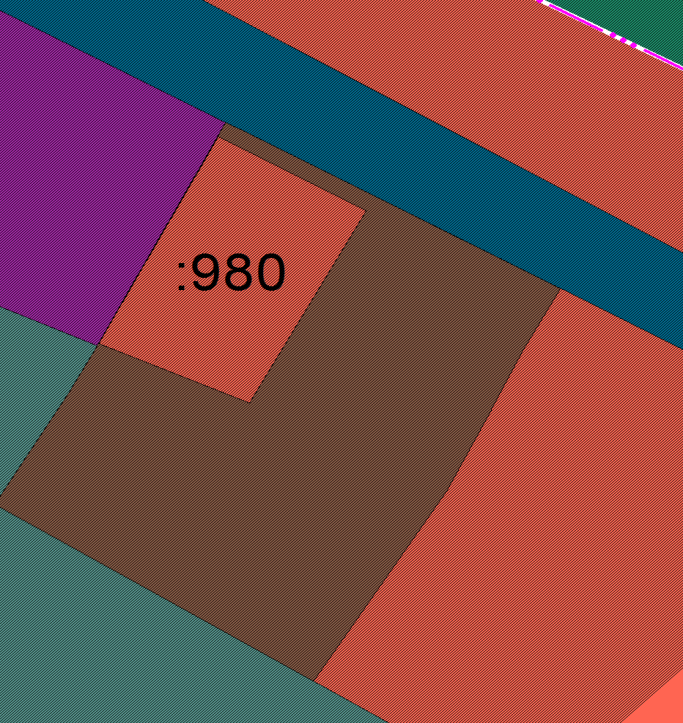 